Present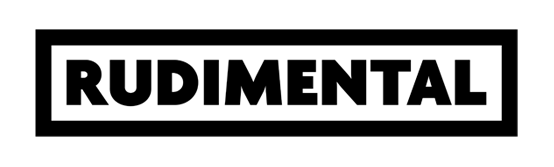 FRIDAY 5TH AUGUST 2022HAYDOCK PARK RACECOURSEJoin in the conversation online #JCLive
The Jockey Club Live and Haydock Park Racecourse are excited to welcome genre-defying, BRIT-Award winning band RUDIMENTAL for a headline DJ set performance on Friday 5th August. Bursting out of London’s underground music scene with its thrilling world of pirate radio, crude DJ set ups, improvised studios and bleeding edge beats, RUDIMENTAL cracked into the mainstream on the release of their double-platinum selling debut album “Home” in 2013, which has since sold over 1 million units worldwide. Hits from the band’s unrivalled catalogue include the global smash “Lay It All On Me” featuring Ed Sheeran, “Feel The Love” with John Newman, “Sun Comes Up” ft. James Arthur and “These Days” ft. Jess Glynne, Macklemore & Dan Caplen, which stormed to #1 on release and spent a total of 54 weeks in the chart. Their latest album “Ground Control” returned the band to their roots with a collection of tracks tapping into everything from anthemic drum & bass to woozy, iced-out house, soulful UKG and huge, festival-worthy club anthems. Rudimental said:“We’re so excited live music is back, especially as it gives us the opportunity to visit new venues that we haven’t played before. Our fans in the North West are some of our favourite crowds to perform to so we know it’s going to be an incredible night!”Returning to a full strength line-up in 2022, The Jockey Club Live events continue to be renowned for combining an electric evening at the races with a spectacular evening concert in an informal and relaxed open-air setting. 202210th June - Nile Rodgers & CHIC - Aintree Racecourse1st July – Paloma Faith – Haydock Park Racecourse16th July – Madness – Haydock Park Racecourse5th August – Rudimental – Haydock Park RacecourseTickets for RUDIMENTAL at Haydock Park Racecourse will be on sale at 10am on Friday 25th March via thejockeyclublive.co.uk, with a presale available to customers at 10am on Wednesday 23rd March. To access the presale, customers must sign up to The Jockey Club Live’s mailing list before midnight on Tuesday 22nd March.Tickets are priced starting at £39.20 for adults and £16.80 for a child ticket, including booking fee. Children aged four and below are free of charge, children from five to seventeen years old must have a ticket to attend. There will be hospitality packages available to suit all budgets. Tickets for all other shows are available now at thejockeyclub.com/live. FOR MORE INFORMATION AND ALL MEDIA ENQUIRIES FOR THE JOCKEY CLUB LIVE PLEASE CONTACTJenny Entwistle & Warren Higgins at Chuff Mediajenny@chuffmedia.com / warren@chuffmedia.comAbout The Jockey Club LiveThe Jockey Club Live is an innovative event entertainment promoter specialising in combining live music and racing. Since its launch in 2014 the Jockey Club Live has promoted more than 120 concerts with a combined attendance of more than 1 million and was revealed by Music Week as the UK’s 6th largest music promoter. The Jockey Club Live’s vision is to bring the biggest names in pop music to racing events across the country; giving consumers an exceptional experience of live music and racing.http://www.thejockeyclublive.co.ukAbout Haydock Park RacecoursesHaydock Park is a dual-purpose racecourse, staging 32 racedays on the Flat and over Jumps in 2020, and a leading conference centre in the north west of England. More information is available at haydock.thejockeyclub.co.ukHaydock Park is part of The Jockey Club which stages thrilling sporting occasions including The Randox Grand National, The Cheltenham Festival and The Cazoo Derby at Epsom Downs.Millions of people every year enjoy the special experiences The Jockey Club offers through racing, music, food and entertainment. Governed by Royal Charter, every penny made goes back into British Racing to help the sport thrive.The Jockey Club was founded in 1750 and today is the largest commercial group in Britain's second-biggest spectator sport, operating 15 racecourses nationwide, The National Stud, Jockey Club Estates, Jockey Club Catering, Jockey Club Live and the charity, Racing Welfare. For more information, visit www.thejockeyclub.co.uk